Publicado en Valencia el 27/10/2014 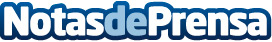 Herramientas sensatas y eficaces para una vida plena por solo un euroEn su nuevo libro, "El arte de ser y estar", Félix Torán presenta la visión más clara hasta la fecha sobre el éxito, la felicidad y el bienestar. Datos de contacto:F.T. M.Nota de prensa publicada en: https://www.notasdeprensa.es/herramientas-sensatas-y-eficaces-para-una-vida Categorias: Literatura Sociedad E-Commerce Recursos humanos http://www.notasdeprensa.es